Ｂ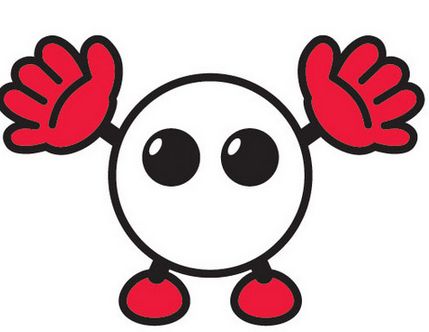 